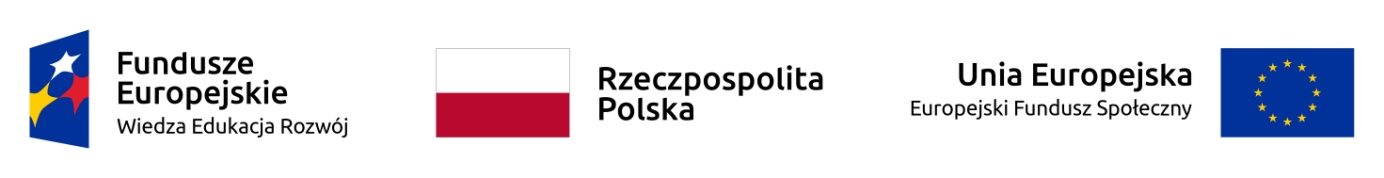 MUP.PKIII.371.10.2020.LM			                                            	Lublin, dnia 27.02.2020 r.Działając na podstawie rozdziału XIV ust. 3 Ogłoszenia o zamówieniu Zamawiający informuje, iż             w postępowaniu prowadzonym na podstawie przepisów określonych w Rozdziale 6 „Zamówienia na usługi społeczne i inne szczególne usługi” - art. 138 o ustawy, w celu udzielenia zamówienia publicznego na Usługi szkoleniowe na 2020 rok dla osób bezrobotnych i innych uprawnionych osób zarejestrowanych w Miejskim Urzędzie Pracy w Lublinie, uczestników projektu pt: „Aktywizacja osób młodych pozostających bez pracy w mieście Lublin (V), finansowanego w całości ze środków publicznych, współfinansowanego z Europejskiego Funduszu Społecznego w ramach Osi Priorytetowej I Rynek pracy otwarty dla wszystkich, Działanie 1.1 Wsparcie osób młodych pozostających bez pracy na regionalnym rynku pracy – projekty pozakonkursowe,  Poddziałanie 1.1.1 Wsparcie udzielane z Europejskiego Funduszu Społecznego w ramach Programu Operacyjnego Wiedza Edukacja Rozwój do upływu terminu składania ofert złożono:W części I zamówienia -  Kucharz z egzaminem czeladniczym  - 5 ofertBezpośrednio przed otwarciem ofert Zamawiający podał następującą kwotę jaką zamierza przeznaczyć na realizację I części zamówienia:  70 000,00  zł.W części II zamówienia – Spawanie metodą TIG i MAG –  2 ofertyBezpośrednio przed otwarciem ofert Zamawiający podał następującą kwotę jaką zamierza przeznaczyć na realizację II części zamówienia:  70 000,00  zł.W części III zamówienia -  Operator wózków jezdniowych z uprawnieniami UDT – 4 ofertyBezpośrednio przed otwarciem ofert Zamawiający podał następującą kwotę jaką zamierza przeznaczyć na realizację III części zamówienia:  70 000,00  zł.    Z up. Prezydenta Miasta Lublin         Dyrektor Miejskiego Urzędu Pracy w Lubliniemgr Katarzyna KępaLp.WykonawcaKryterium - cenaKryterium – posiadane ważne certyfikaty jakości usług1.Izba Rzemieślnicza Lubelszczyznyul. Emilii Plater 220-814 Lublin45 000,00  złTAK2.Centrum Kształcenia Kadr Omega Marcin Kusiakul. Chopina 32/2520-023 Lublin38 136,00 złTAK3.Ośrodek Szkolenia, Dokształcania i Doskonalenia Kadr KURSORul. Narutowicza 6220-013 Lublin40 800,00 złTAK4.SANNORT Sp. z o. o.ul. Ożarowska 7527-600 Sandomierz35 320,00 złTAK5. Zakład Doskonalenia Zawodowego               w Lublinieul. Królewska 1520-109 Lublin45 000,00 złTAKLp.WykonawcaKryterium - cena Kryterium – posiadane ważne certyfikaty jakości usług1.SANNORT Sp. z o. o.ul. Ożarowska 7527-600 Sandomierz46 600,00 złTAK2. Zakład Doskonalenia Zawodowego w Lublinieul. Królewska 1520-109 Lublin44 000,00 złTAKLp.WykonawcaKryterium - cena Kryterium – posiadane ważne certyfikaty jakości usług 1.Wojewódzki Klub Techniki                   i Racjonalizacjiul. Szewska 420-086 Lublin25 110,75 złTAK2.Ośrodek Szkolenia, Dokształcania i Doskonalenia Kadr KURSORul. Narutowicza 6220-013 Lublin     14 000,00 złTAK3.SANNORT Sp. z o. o.ul. Ożarowska 7527-600 Sandomierz13 500,00 złTAK4.Zakład Doskonalenia Zawodowego w Lublinieul. Królewska 1520-109 Lublin19 000,00 złTAK